МИНИСТЕРСТВО НАУКИ И ВЫСШЕГО ОБРАЗОВАНИЯ РОССИЙСКОЙ ФЕДЕРАЦИИфедеральное государственное бюджетное образовательное учреждение высшего образования«КУЗБАССКИЙ ГОСУДАРСТВЕННЫЙ ТЕХНИЧЕСКИЙ УНИВЕРСИТЕТ ИМЕНИ Т.Ф.ГОРБАЧЕВА»Филиал КузГТУ в г. Белово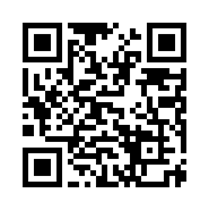 УТВЕРЖДАЮЗаместитель директора по учебной работе, совмещающая должность директора филиала   Долганова Ж.А.Рабочая программа дисциплиныЭлектротехникаСпециальность 21.05.04 «Горное дело»Специализация 03 «Открытые горные работы»Присваиваемая квалификация«Горный инженер (специалист)» Форма обучения очно-заочнаягод набора 2024Белово 2024Рабочую программу составил к.т.н., доцент Негадаев В.А.Рабочая программа обсуждена на заседании кафедры «Горного дела и техносферной безопасности»Протокол № 9 от «13» апреля 2024 г.Заведующий кафедрой: Белов В.Ф.Согласовано учебно-методической комиссией по специальности 21.05.04 «Горное дело»Протокол № 8 от «16» апреля 2024 г.Председатель комиссии: Аксененко В.В. 1. Перечень планируемых результатов обучения по дисциплине "Электротехника", соотнесенных с планируемыми результатами освоения образовательной программыОсвоение дисциплины направлено на формирование: профессиональных компетенций:ПК-2 - Способен владеть основами открытых горных и взрывных работ, знаниями процессов, технологий добычи и переработки, принципами комплексной механизации, осуществлять техническое руководство горными работами и управлять процессами на производственных объектах, разрабатывать планы мероприятий по снижению техногенной нагрузки на открытых горных работах, в том числе в условиях чрезвычайных ситуаций.Результаты обучения по дисциплине определяются индикаторами достижения компетенцийИндикатор(ы) достижения:Применяет методы анализа электрических цепей для решения задач, связанных с режимами работы электротехнического оборудования.Знает основные законы электротехники и методы анализа электрических цепей.Результаты обучения по дисциплине:Знать: - основные законы и методы анализа электрических цепей;- устройство и принцип действия электрических машин и трансформаторов;- основу элементной базы электронных устройств.Уметь: - составлять уравнения, необходимые для описания процессов в электрических цепях;- производить измерения основных электрических величин в электрических цепях;- собирать электрические цепи, включающие в себя электрические машины и трансформаторы;- определять основные характеристики элементов электрической цепи, электрических машин и трансформаторов;- составлять основные электронные схемы.Владеть: - методами анализа электрических цепей;- способами определения основных характеристик элементов электрической цепи, электрических машин и трансформаторов.2. Место дисциплины "Электротехника" в структуре ОПОП специалитетаДля освоения дисциплины необходимы знания умения, навыки и (или) опыт профессиональной деятельности, полученные в рамках изучения следующих дисциплин: «Математика», «Физика».Дисциплина входит в Блок 1 «Дисциплины (модули)» ОПОП.Цель дисциплины - получение обучающимися знаний, умений, навыков и (или) опыта профессиональной деятельности, необходимых для формирования компетенций, указанных в пункте 1.Объем дисциплины "Электротехника" в зачетных единицах с указанием количества академических часов, выделенных на контактную работу обучающихся с преподавателем (по видам занятий) и на самостоятельную работу обучающихсяОбщая трудоемкость дисциплины "Электротехника" составляет 4 зачетных единицы, 108 часов.Содержание дисциплины "Электротехника", структурированное по разделам (темам)4.1. Лекционные занятия. Лабораторные занятия4.3. Самостоятельная работа обучающегося и перечень учебно-методического обеспечения для самостоятельной работы обучающихся по дисциплинеФонд оценочных средств для проведения промежуточной аттестации обучающихся по дисциплине "Электротехника", структурированное по разделам (темам). Паспорт фонда оценочных средств5.2. Типовые контрольные задания или иные материалыТекущий контроль успеваемости и промежуточная аттестация обучающихся могут проводиться как при непосредственном взаимодействии педагогического работника с обучающимися, так и с использованием ресурсов ЭИОС филиала КузГТУ, в том числе синхронного и  (или) асинхронного взаимодействия посредством сети «Интернет».5.2.1. Оценочные средства при текущем контролеОценка текущей успеваемости студентов проводится на лабораторных и практических занятиях в контрольные недели в виде ответов на вопросы при защите лабораторных работ и индивидуальных заданий.Опрос по контрольным вопросам: При проведении текущего контроля обучающимся будет письменно, либо устно задано два вопроса, на которые они должны дать ответы.Например:Электроизмерительные приборы, конструкция, принцип действия, схемы включения?Асинхронный двигатель с короткозамкнутым ротором, конструкция, принцип действия, основные параметры, режимы работы?Критерии оценивания:85–100 баллов – при правильном и полном ответе на два вопроса;65–84 баллов – при правильном и полном ответе на один из вопросов и правильном, но не полном ответе на другой из вопросов;25–64 баллов – при правильном и неполном ответе только на один из вопросов; 0–24 баллов – при отсутствии правильных ответов на вопросы.Примеры контрольных вопросов при защите лабораторных работ и домашних заданий 1. Перечислите основные параметры электрических цепей.Назовите основные законы электрических цепей.Расскажите о конструкции, принципе действия, схемах включения электроизмерительных приборов.Для схемы с несколькими источниками примените один из методов расчета сложных электрических цепей.Назовите основные параметры и закономерности линейных цепей постоянного тока.Назовите основные параметры и закономерности линейных цепей переменного тока.Назовите основные параметры, закономерности, режимы работы трёхфазных цепей.Расскажите о конструкции, принципе действия, основных параметрах, режимах работы трансформатора.Расскажите о конструкции, принципе действия, основных параметрах, режимах работы асинхронного двигателя с короткозамкнутым ротором.Расскажите о конструкции, принципе действия, основных параметрах, режимах работы асинхронного двигателя с контактными кольцами.5.2.2. Оценочные средства при промежуточной аттестацииПромежуточная аттестация проводится в форме зачета.Инструментом измерения сформированности компетенций являются:ответы обучающихся на вопросы во время опроса.При проведении промежуточного контроля обучающийся отвечает на 2 вопроса, выбранных случайным образом.Опрос может проводиться в письменной и (или) устной, и (или) электронной форме.Ответ на вопросы:Критерии оценивания при ответе на вопросы:85–100 баллов – при правильном и полном ответе на два вопроса;65–84 баллов – при правильном и полном ответе на один из вопросов и правильном, но не полном ответе на другой из вопросов;50–64 баллов – при правильном и неполном ответе только на один из вопросов; 0–49 баллов – при отсутствии правильных ответов на вопросы.Шкала оценивания на зачетВопросы на зачет:Схема замещения, источники и приемники электрической энергии.Основные параметры электрических цепей.Закон Ома для участка электрической цепи.Анализ электрической цепи при помощи законов Кирхгофа.Преобразование пассивных цепей.Закон Джоуля-Ленца, баланс мощностей.Построение потенциальной диаграммы.Конструкция, принцип действия, схема включения амперметра.Конструкция, принцип действия, схема включения вольтметра.Конструкция, принцип действия, схема включения ваттметра.Метод контурных токов.Метод узловых потенциалов.Метод наложения.Синусоидальный ток в резисторе, индуктивном элементе, емкостном элементе.Треугольник сопротивлений, треугольник проводимостей, треугольник мощностей, коэффициент мощности.Схемы соединения фаз обмотки генератора в трехфазной цепи. Соотношения между фазными и линейными величинами.Расчет и анализ схемы соединения звезда-треугольник при несимметричной и симметричной нагрузке.Расчет и анализ схемы звезда-звезда без нейтрального провода при несимметричной и симметричной нагрузке.Расчет и анализ схемы звезда-звезда с нейтральным проводом при несимметричной и симметричной нагрузке.Расчет мощности трехфазной цепи при симметричной и несимметричной нагрузке. Коэффициент мощности трехфазной цепи.Назначение, устройство, принцип действия, режимы работы, трансформатора.Назначение, устройство, принцип действия, режимы работы асинхронного двигателя с короткозамкнутым ротором.Назначение, устройство, принцип действия, режимы работы асинхронного двигателя с контактными кольцами.Назначение, устройство, принцип действия, режимы работы двигателя постоянного тока.Назначение, устройство, принцип действия, режимы работы синхронного двигателя. 5.2.3. Методические материалы, определяющие процедуры оценивания знаний, умений, навыков и (или) опыта деятельности, характеризующие этапы формирования компетенцийПри проведении текущего контроля по темам в конце занятия обучающиеся убирают все личные вещи с учебной мебели, достают листок чистой бумаги и ручку. На листке бумаги записываются Фамилия, Имя, Отчество, номер группы и дата проведения опроса. Далее преподаватель задает два вопроса, которые могут быть, как записаны на листке бумаги, так и нет. В течение пяти минут обучающиеся должны дать ответы на заданные вопросы, при этом использовать любую печатную и рукописную продукцию, а также любые технические средства не допускается. По истечении указанного времени листы с ответами сдаются преподавателю на проверку. Результаты оценивания ответов на вопросы доводятся до сведения обучающихся не позднее трех учебных дней после даты проведения опроса. Если обучающийся воспользовался любой печатной или рукописной продукцией, а также любыми техническими средствами, то его ответы на вопросы не принимаются и ему выставляется 0 баллов. При проведении текущего контроля по лабораторным занятиям обучающиеся представляют отчет по лабораторным работам преподавателю. Защита отчетов по лабораторным работам может проводиться как в письменной, так и в устной форме. При проведении текущего контроля по защите отчета в конце следующего занятия по лабораторной работе преподаватель задает два вопроса, которые могут быть, как записаны, так и нет. В течение пяти минут обучающиеся должны дать ответы на заданные вопросы, при этом использовать любую печатную и рукописную продукцию, а также любые технические средства не допускается. По истечении указанного времени листы с ответами сдаются преподавателю на проверку.Результаты оценивания ответов на вопросы сразу доводятся до сведения обучающихся.Обучающийся, который не прошел текущий контроль, обязан представить на промежуточную аттестацию все задолженности по текущему контролю и пройти промежуточную аттестацию на общих основаниях.Процедура проведения промежуточной аттестации аналогична проведению текущего контроля.Учебно-методическое обеспечение6.1. Основная литератураБелов, Н. В. Электротехника и основы электроники : учебное пособие / Н. В. Белов, Ю. С. Волков. — Санкт-Петербург : Лань, 2022. — 432 с. — ISBN 978-5-8114-1225-9. — Текст : электронный // Лань : электронно-библиотечная система. — URL: https://e.lanbook.com/book/210866. — Режим доступа: для авториз. пользователейИванов, И. И. Электротехника и основы электроники : учебник для вузов / И. И. Иванов, Г. И. Соловьев, В. Я. Фролов. — 11-е изд., стер. — Санкт-Петербург : Лань, 2021. — 736 с. — ISBN 978-5-8114-7115-7. — Текст : электронный // Лань : электронно-библиотечная система. — URL: https://e.lanbook.com/book/155680. — Режим доступа: для авториз. пользователей. 6.2. Дополнительная литератураСкорняков, В. А. Общая электротехника и электроника / В. А. Скорняков, В. Я. Фролов. — 3-е изд., стер. — Санкт-Петербург : Лань, 2022. — 176 с. — ISBN 978-5-507-44857-9. — Текст : электронный // Лань : электронно-библиотечная система. — URL: https://e.lanbook.com/book/247409. — Режим доступа: для авториз. пользователей.Немцов, М.В. Электротехника и электроника: учебник / М.В. Немцов. – М.: КНОРУС, 2016. – 560 с. – Текст: непосредственный.Аполлонский, С.М. Теоретические основы электротехники. Электромагнитное поле: учебное пособие / С.М. Аполлонский. – СПб.: Лань, 2016. – 592 с. – Текст: непосредственный.Новожилов, О. П.  Электротехника и электроника : учебник для бакалавров / О. П. Новожилов. — 2-е изд., испр. и доп. — Москва : Издательство Юрайт, 2023. — 653 с. — (Бакалавр. Академический курс). — ISBN 978-5-9916-2941-6. — Текст : электронный // Образовательная платформа Юрайт [сайт]. — URL: https://urait.ru/bcode/530807. Кузовкин, В. А.  Электротехника и электроника : учебник для вузов / В. А. Кузовкин, В. В. Филатов. — Москва : Издательство Юрайт, 2024. — 433 с. — (Высшее образование). — ISBN 978-5-534-17357-4. — Текст : электронный // Образовательная платформа Юрайт [сайт]. — URL: https://urait.ru/bcode/535790.Анисимова, М. С. Электротехника и электроника : учебное пособие / М. С. Анисимова, И. С. Попова. — Москва : МИСИС, 2019. — 135 с. — ISBN 978-5-907061-32-3. — Текст : электронный // Лань : электронно-библиотечная система. — URL: https://e.lanbook.com/book/116939. — Режим доступа: для авториз. пользователей.6.3. Профессиональные базы данных и информационные справочные системыЭлектронная библиотека КузГТУ https://elib.kuzstu.ru/Электронная библиотечная система «Лань» http://e.lanbook.comЭлектронная библиотечная система «Юрайт» https://urait.ru/7. Перечень ресурсов информационно-телекоммуникационной сети «Интернет»Официальный сайт Кузбасского государственного технического университета имени Т.Ф. Горбачева. Режим доступа: https://kuzstu.ru/.Официальный сайт филиала КузГТУ в г. Белово. Режим доступа:  http://belovokyzgty.ru/.Электронная информационно-образовательная среда филиала КузГТУ в г. Белово.  Режим доступа:  http://eоs.belovokyzgty.ru/Научная электронная библиотека eLIBRARY.RU https://elibrary.ru/defaultx.asp? 8. Методические указания для обучающихся по освоению дисциплины "Электротехника"Самостоятельная работа обучающегося является частью его учебной деятельности, объемы самостоятельной работы по каждой дисциплине (модулю) практике, государственной итоговой аттестации, устанавливаются в учебном плане.Самостоятельная работа по дисциплине (модулю), практике организуется следующим образом: 1. До начала освоения дисциплины обучающемуся необходимо ознакомиться с содержанием рабочей программы дисциплины (модуля), программы практики в следующем порядке:1.1 содержание знаний, умений, навыков и (или) опыта профессиональной деятельности, которыебудут сформированы в процессе освоения дисциплины (модуля), практики;1.2 содержание конспектов лекций, размещенных в электронной информационной среде филиала КузГТУ в порядке освоения дисциплины, указанном в рабочей программе дисциплины (модуля), практики; 1.3 содержание основной и дополнительной литературы.2. В период освоения дисциплины обучающийся осуществляет самостоятельную работу в следующем порядке:2.1 выполнение практических и (или) лабораторных работы и (или) отчетов в порядке, установленном в рабочей программе дисциплины (модуля), практики;2.2 подготовка к опросам и (или) тестированию в соответствии с порядком, установленном в рабочей программе дисциплины (модуля), практики;2.3 подготовка к промежуточной аттестации в соответствии с порядком, установленном в рабочей программе дисциплины (модуля), практики.В случае затруднений, возникших при выполнении самостоятельной работы, обучающемуся необходимо обратиться за консультацией к педагогическому работнику. Периоды проведения консультаций устанавливаются в расписании консультаций.9. Перечень информационных технологий, используемых при осуществлении образовательного процесса по дисциплине "Электротехника", включая перечень программного обеспечения и информационных справочных системДля изучения дисциплины может использоваться следующее программное обеспечение:Google ChromeYandexOpen OfficeMicrosoft WindowsДоктор Веб10. Описание материально-технической базы, необходимой для осуществления образовательного процесса по дисциплине "Электротехника"Для осуществления образовательного процесса предусмотрена следующая материально-техническая база:1. Учебная аудитория № 306 для проведения занятий лекционного типа, занятий семинарского типа, групповых и индивидуальных консультаций, текущего контроля и промежуточной аттестации, оснащенная следующим оборудованием и техническими средствами обучения:- посадочные места – 108;- рабочее место преподавателя;- переносная кафедра;- ученическая доска; - проекционный экран;- переносной ноутбук Lenovо B590  15.6 дюймовый экран, 2.2 ГГц тактовая частота , 4 Гб ОЗУ, 512 Мб видеопамять; - проектор Benq MS 612st, максимальное разрешение 1024х768;- общая локальная компьютерная сеть Интернет;- программное обеспечение: операционная система Microsoft Windows 7, пакеты программных продуктов Office 2007 и 2010; - комплекты таблиц и схем, методические и справочные материалы.2. Учебная лаборатория № 112 для проведения лабораторных занятий, групповых и индивидуальных консультаций, текущего контроля и промежуточной аттестации, оснащенная мультимедийным оборудованием: - посадочные места – 24, - рабочее место преподавателя;- ученическая доска;- общая локальная компьютерная сеть Интернет;- компьютер 2 шт.: 17 дюймовый монитор, Celeron 2 ГГц, 2Гб ОЗУ, 256 Мб видеопамять;- учебно-информационные стенды - 12шт.;- лабораторные стенды по ТОЭ типа «Уралочка»; лабораторный стенд «Промэлектроника»; лабораторный стенд «Электротехника и основы электроники»; измерительные приборы.3. Специальное помещение № 219 (научно-техническая библиотека), компьютерный класс № 207 для самостоятельной работы обучающихся, оснащенные компьютерной техникой с подключением к сети «Интернет» и доступом в электронную информационно-образовательную среду филиала.11. Иные сведения и (или) материалы1. Образовательный процесс осуществляется с использованием как традиционных так и современных интерактивных технологий.В рамках аудиторных занятий применяются следующие интерактивные методы:- разбор конкретных примеров; - мультимедийная презентация.2. Проведение групповых и индивидуальных консультаций осуществляется в соответствии с расписанием консультаций по темам, заявленным в рабочей программе дисциплины, в период освоения дисциплины и перед промежуточной аттестацией с учетом результатов текущего контроля.Форма обученияКоличество часовКоличество часовКоличество часовФорма обученияОФЗФОЗФКурс 3/Семестр 4Всего часов108Контактная работа обучающихся с преподавателем (по видам учебных занятий):Аудиторная работаЛекции4Лабораторные занятия8Практические занятия-Внеаудиторная работаИндивидуальная работа с преподавателем:Консультация и иные виды учебной деятельностиСамостоятельная работа96Форма промежуточной аттестациизачетРаздел дисциплины, темы лекций и их содержаниеТрудоемкость в часахТрудоемкость в часахТрудоемкость в часахРаздел дисциплины, темы лекций и их содержаниеОФЗФОЗФI. Методы расчёта линейных цепей постоянного тока.1. Введение. Цель и задачи дисциплины. Основное содержание дисциплины, ее связь с другими курсами. Ведущие отечественные и зарубежные ученые в области электротехники.0,52. Основные определения и топологические параметры электрических цепей. Классификация элементов электрической цепи. Закон Ома и его применение для расчёта электрических цепей. Законы Кирхгофа.0,53. Анализ электрических цепей постоянного тока с одним источником методом эквивалентных преобразований. Анализ электрических цепей с несколькими источниками с использованием законов Кирхгофа.0,54. Метод узловых потенциалов, метод контурных токов и метод наложения для расчёта электрических цепей.0,5II. Линейные цепи переменного тока5. Понятие переменного синусоидального тока, его параметры. Комплексное изображение синусоидально изменяющихся величин. Математические операции над комплексными изображениями.0,56. Особенности протекания переменного тока через элементы электрической цепи. Символический метод расчёта цепей переменного тока, векторные диаграммы и треугольники сопротивлений и проводимостей. Энергетические расчёты в цепях переменного тока. Резонансные явления.0,5III. Трёхфазные цепи7. Определение и преимущества трёхфазных цепей. Способы соединений в трёхфазных цепях, их свойства. Анализ трёхфазных электрических цепей. Энергетические расчёты в трёхфазных цепях.0,5IV. Электрические машины8. Трансформаторы. Устройство и принцип действия. Потери и КПД. Опыты холостого хода и короткого замыкания. Понятие о трёхфазном трансформаторе.0,59. Асинхронные двигатели. Устройство, принцип действия, механическая характеристика, применение.-10. Машины постоянного тока. Устройство, принцип действия, характеристики, режимы работы, способы возбуждения, применение.-11. Синхронные машины. Устройство, принцип действия, характеристики, режимы работы, способы пуска и возбуждения, применение.-Итого4Наименование работыТрудоемкость	 в часахТрудоемкость	 в часахТрудоемкость	 в часахНаименование работыОФЗФОЗФ1. Основные измерительные приборы и измерение сопротивлений методом амперметра-вольтметра.22. Исследование простых электрических цепей постоянного тока.23. Цепь переменного тока с последовательным соединением элементов. Резонанс напряжений.24. Цепь переменного тока с параллельным соединением элементов. Резонанс токов.25. Исследование режимов работы трёхфазных цепей, соединённых по схемам «звезда» и «треугольник».-6. Испытание однофазного трансформатора.-7. Испытание асинхронного двигателя с короткозамкнутым ротором.-8. Асинхронный двигатель с контактными кольцами.-Итого8Вид СРСТрудоемкость в часахТрудоемкость в часахТрудоемкость в часахВид СРСОФЗФОЗФПодготовка к лабораторным работам, самостоятельное изучение тем лекционных занятий.66Домашнее задание №1 «Электрические цепи постоянного тока»10Домашнее задание №2 «Однофазные цепи переменного тока»10Домашнее задание №3 «Трехфазные цепи переменного тока»10Итого96Форма текущего контроля знаний, умений, навыков, необходимых для формирования соответствующей компетенцииКомпетенции, формируемые в результате освоения дисциплины (модуля)Индикатор(ы) достижениякомпетенцииРезультаты обучения по дисциплине(модуля)УровеньОтветы на контрольные вопросы,ПК-2Применяет методы анализа электрических цепей для решения задач, связанных с режимами работы электротехнического оборудования.Знает основные законы электротехники и методы анализа электрических цепей.Знает: - основные законы и методы анализа электрических цепей;- устройство и принцип действия электрических машин и трансформаторов;- основу элементной базы электронных устройств.Уметь: - составлять уравнения, необходимые для описания процессов в электрических цепях;- производить измерения основных электрических величин в электрических цепях;- собирать электрические цепи, включающие в себя электрические машины и трансформаторы;- определять основные характеристики элементов электрической цепи, электрических машин и трансформаторов;- составлять основные электронные схемы.Владеет: - методами анализа электрических цепей;- способами определения основных характеристик элементов электрической цепи, электрических машин и трансформаторов.Высокий или среднийВысокий уровень достижения компетенции - компетенция сформирована, рекомендованные оценки: отлично, хорошо, зачтено.Средний уровень достижения компетенции - компетенция сформирована, рекомендованные оценки: хорошо, удовлетворительно, зачтено.Низкий уровень достижения компетенции - компетенция не сформирована, оценивается неудовлетворительно или не зачтено.Высокий уровень достижения компетенции - компетенция сформирована, рекомендованные оценки: отлично, хорошо, зачтено.Средний уровень достижения компетенции - компетенция сформирована, рекомендованные оценки: хорошо, удовлетворительно, зачтено.Низкий уровень достижения компетенции - компетенция не сформирована, оценивается неудовлетворительно или не зачтено.Высокий уровень достижения компетенции - компетенция сформирована, рекомендованные оценки: отлично, хорошо, зачтено.Средний уровень достижения компетенции - компетенция сформирована, рекомендованные оценки: хорошо, удовлетворительно, зачтено.Низкий уровень достижения компетенции - компетенция не сформирована, оценивается неудовлетворительно или не зачтено.Высокий уровень достижения компетенции - компетенция сформирована, рекомендованные оценки: отлично, хорошо, зачтено.Средний уровень достижения компетенции - компетенция сформирована, рекомендованные оценки: хорошо, удовлетворительно, зачтено.Низкий уровень достижения компетенции - компетенция не сформирована, оценивается неудовлетворительно или не зачтено.Высокий уровень достижения компетенции - компетенция сформирована, рекомендованные оценки: отлично, хорошо, зачтено.Средний уровень достижения компетенции - компетенция сформирована, рекомендованные оценки: хорошо, удовлетворительно, зачтено.Низкий уровень достижения компетенции - компетенция не сформирована, оценивается неудовлетворительно или не зачтено.Количество баллов0 -2425 - 6465 - 8485 -100ОценкаНеудовлетворительноУдовлетворительноХорошоОтличноКоличество баллов0 -4950 - 6465 - 8485 -100ОценкаНеудовлетворительноУдовлетворительноХорошоОтлично